Výroční zprávaza rok 2013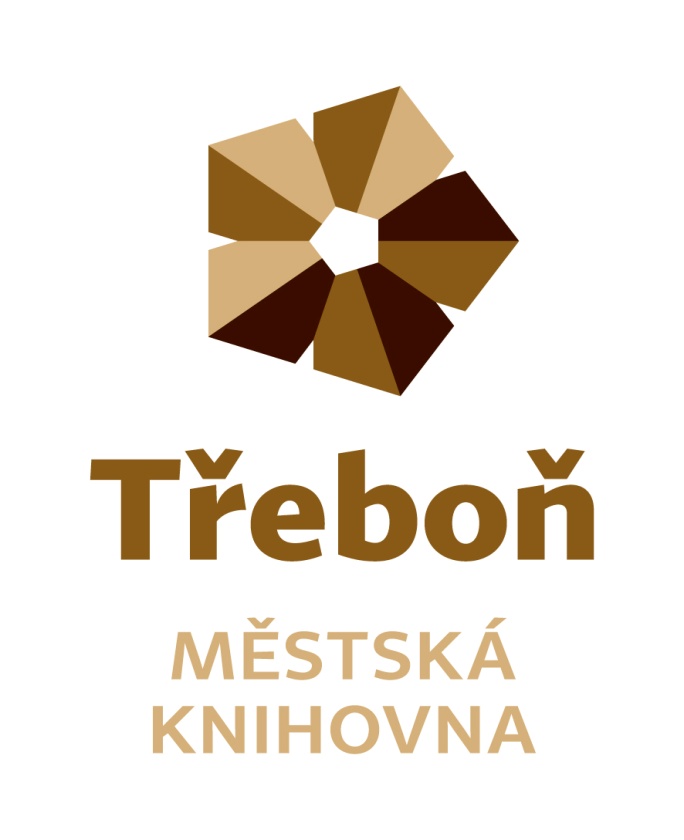 Chelčického 2379 01  TřeboňIČ 21551464Statutární zástupce: Vlasta PetrováZřizovatel: město TřeboňObsahÚvod…………………………………………………………………………………………………….3Doplňování a zpracování knihovního fondu………………………………………………………..4Služby………………………………………………………………………………………………5 - 6Akce……………………………………………………………………………………………….7 - 14Spolupráce……………………………………………………………………………………………15Regionální funkce………………………………………………………………………………15 - 16Výhled…………………………………………………………………………………………………16Příloha……………………………………………………………………………………………17 -18ÚvodMěstská knihovna Třeboň, která byla do 31. 12. 2012 součástí Informačního a kulturního střediska města Třeboně, se na základě usnesení zastupitelstva města Třeboně ze dne 17. 12. 2012 stala od 1. ledna 2013 příspěvkovou organizací města s pobočkami v Branná, Břilice, Stará Hlína.Poslání knihovnyposkytování veřejných knihovnických a informačních služeb způsobem zaručujícím rovný přístup všem bez rozdílu propagace a podpora čtenářstvívýkon regionálních funkcí pro neprofesionální knihovny regionu TřeboňskaZaměstanci  knihovnyFyzický stav zaměstnanců knihovny byl 4, přepočtený stav 3,5. Účetnictví a úklid zajišťují pro knihovnu zaměstnanci Městského úřadu Třeboň.Organizační strukturaDoplňování a zpracování knihovního fonduMěstská knihovna Třeboň i v roce 2013 doplňovala svůj fond nákupem od knižních distribucí s rabatem 28 – 35 %. Největším dodavatelem je Euromedia Group, k. s. Praha.Přírůstek knihovních jednotek byl 2390. Náklady na pořízení knihovního fondu činily 469 136,03 Kč.Knihovna jako každoročně využila grant Ministerstva kultury ČR „Česká knihovna“.V celé knihovně proběhla revize knihovního fondu, ze kterého vyplynulo: Podle evidenčních podkladů by měl mít revidovaný fond      40 822 sv.Počet svazků na regále                                                          31 173 sv.Počet svazků půjčených                                                           9 514 sv.Počet svazků nezvěstných                                                          135 sv.Knižní fond knihovna nabízí prostřednictvím o-line katalogu, tematickými výstavkami, upoutávkami na Facebooku.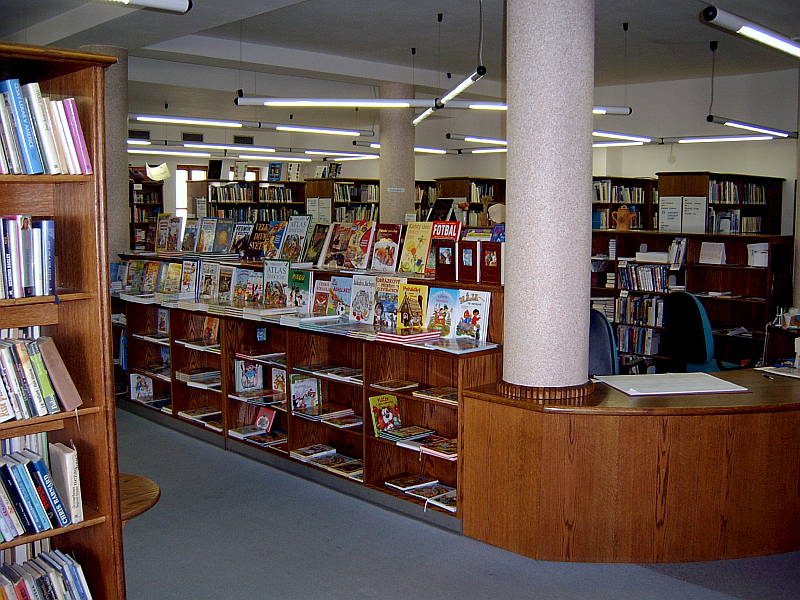 Služby knihovnyMěstská knihovna Třeboň poskytuje své služby na těchto pracovištích:oddělení pro dospělé čtenářeposkytuje knihovnické a informační služby dospělým čtenářům, meziknihovní výpůjční služby, přístup k internetu, akce pro veřejnostoddělení pro dětské čtenářeposkytuje knihovnické a informační služby dětským čtenářům, přístup k internetu, nabízí programy podporující čtenářství, akce pro dětistudovnaposkytuje informační služby, prezenční výpůjčky, reprografické služby, shromažďuje regionální literaturupobočky Branná, Břilice, Stará Hlínaposkytují výpůjční službyV roce 2013 bylo zaregistrováno 1575 čtenářů, z toho 430 čtenářů do 15 let. Mírné zvýšení nastalo připojením poboček ke knihovně. Ve stejném období bylo realizováno 86 480 výpůjček. Návštěvnost knihovny byla 54 812 uživatelů, oproti roku 2012 se zvýšila. Zvýšení se týkalo fyzických, ale i návštěvníků on-line služeb. Oproti roku 2012 se zvýšil počet výpůjček periodik. Knihovna svým čtenářům poskytuje 85 titulů docházejících periodik. Převážná část jich je kupována z remitendního tisku.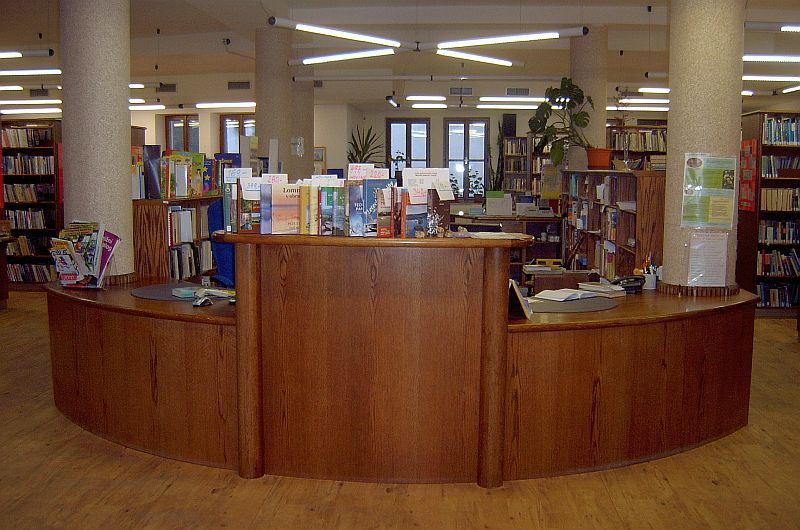 Provozní dobaMěstská knihovna Třeboň rozšířila výpůjční dobu pro veřejnost na 36 hodin týdně.Služby sociálních sítíMěstská knihovna Třeboň se svými uživateli komunikuje mj. prostřednictví sociální sítě FacebookStudentské praxeKnihovna  spolupracuje s OA, SOU a SOŠ Třeboň a studentům druhých a třetích ročníků oboru cestovní ruch každoročně umožňuje praxi.VISK 3V rámci projektu Veřejné informační služby knihoven (VISK 3) byl knihovně poskytnut příspěvek na Podporu rozvoje vzdělávání veřejnosti a zkvalitnění technického vybavení knihovny ve výši Kč 30 000,-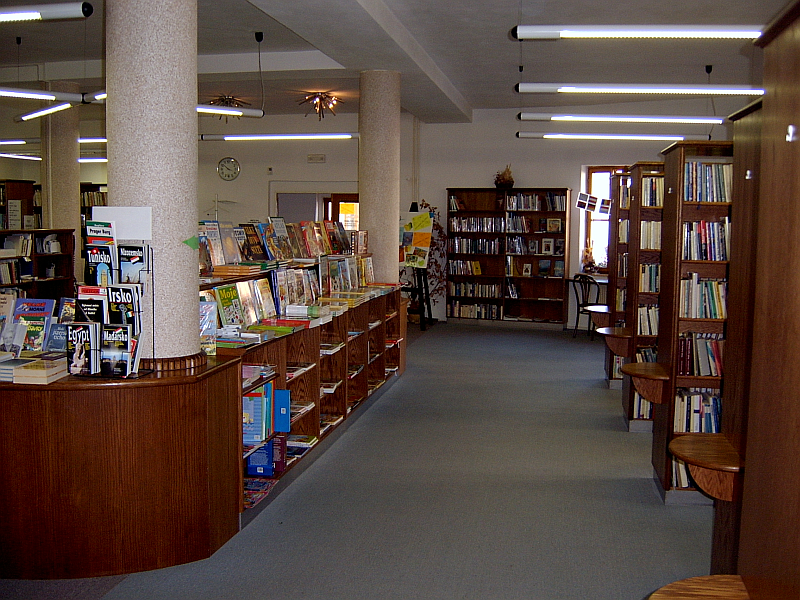 Akce knihovnyMěstská knihovna Třeboň se zapojila do celostátních akcí:Březen měsíc čtenářů (pro veřejnost)Škola naruby (pro děti z družin - 1. třídy)Týden knihoven (pro veřejnost)Celé Česko čte dětem (pro děti z družin – 1. a 2. třídy), probíhá každý týdenVirtuální univerzita třetího věkuLedenPutovní fotografická výstava k transformaci sociální služby Cestou změny ke kvalitě životaÚnorRevize knihovního fondu Zahájení letního semestru VU3V – Život a dílo Michelangela Buonarotti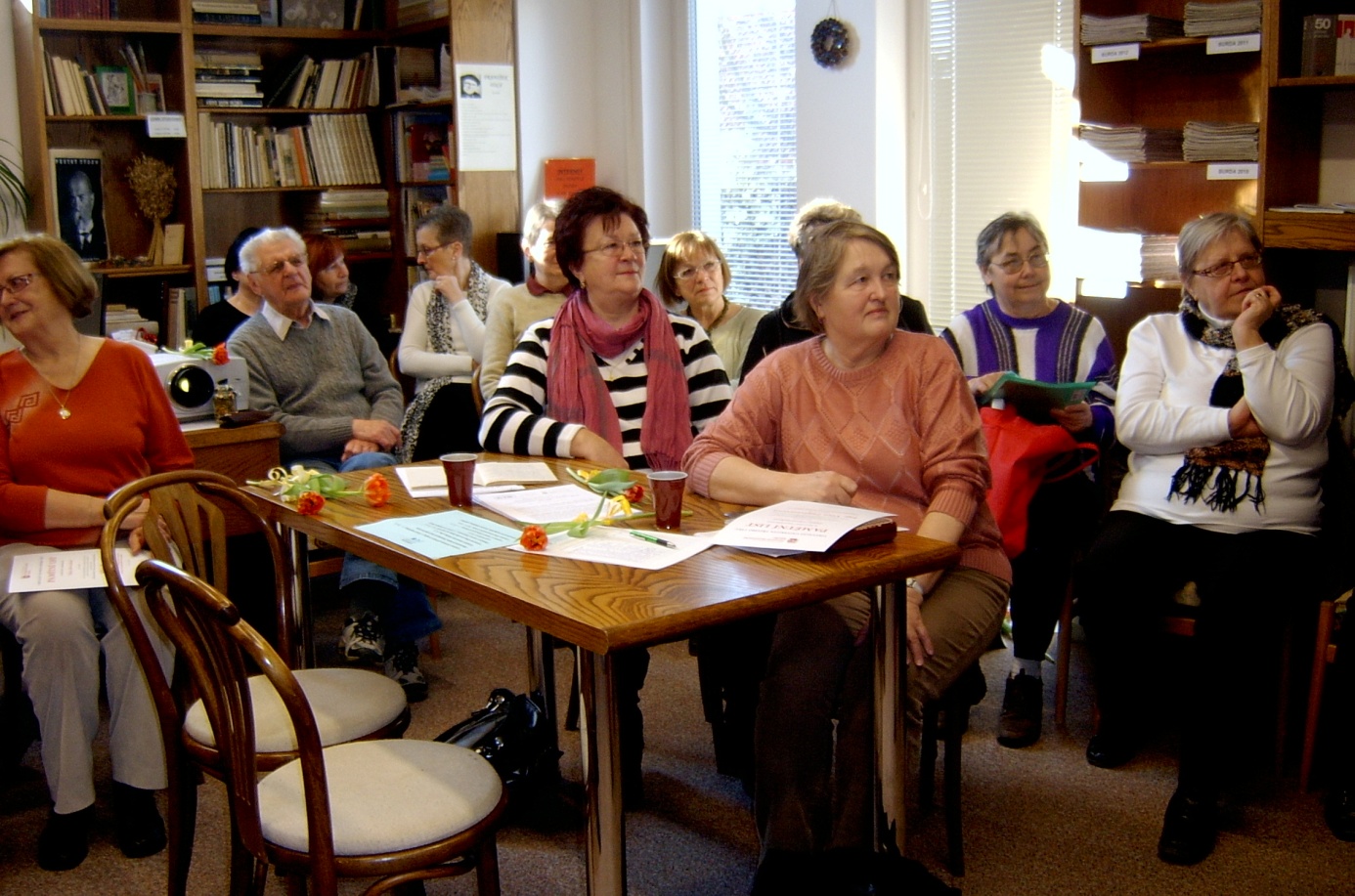 BřezenVýstava Ochrana přírody a krajiny v České republiceSlavnostní předání pamětních listů absolventům VU3VVýtvarná dílna pro děti – Zábavná abecedaBesedy pro děti s Ivonou Březinovou (určeno pro základní školy a gymnázium)Výstava o historii třeboňské knihovnyVýstava Římovská pašijová cestaVyhodnocení nejlepšího čtenáře dětského odděleníDubenNoc s Andersenem (na námět knižní série Roberta Muchamore Cherub)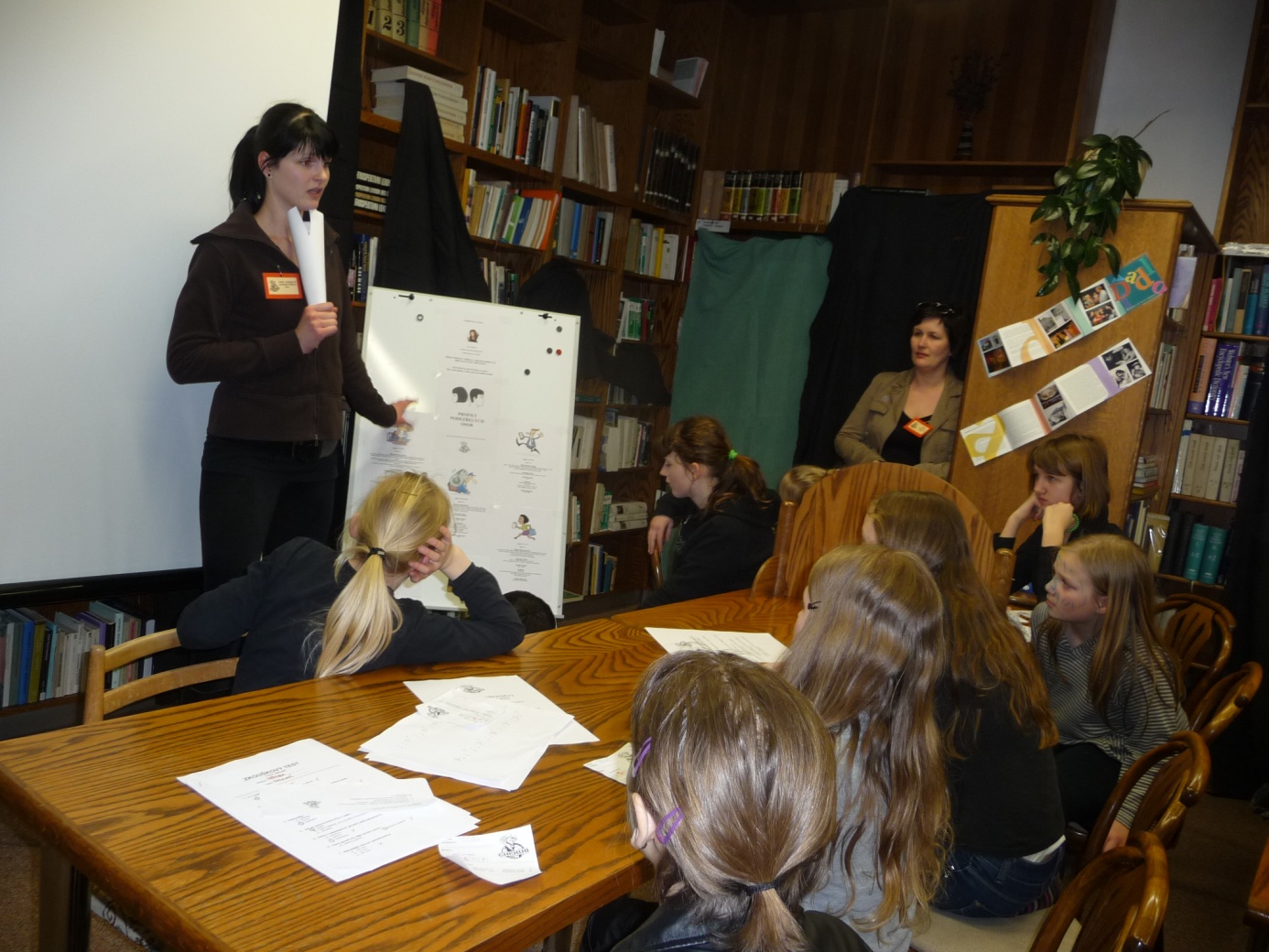 KvětenProdej levných knih pro veřejnostBeseda se zakladateli a pracovníky Domácího hospice Jordán v Táboře, ve spolupráci Občanským sdružením na podporu mobilního hospice na TřeboňskuZávěrečný seminář Virtuální univerzity třetího věku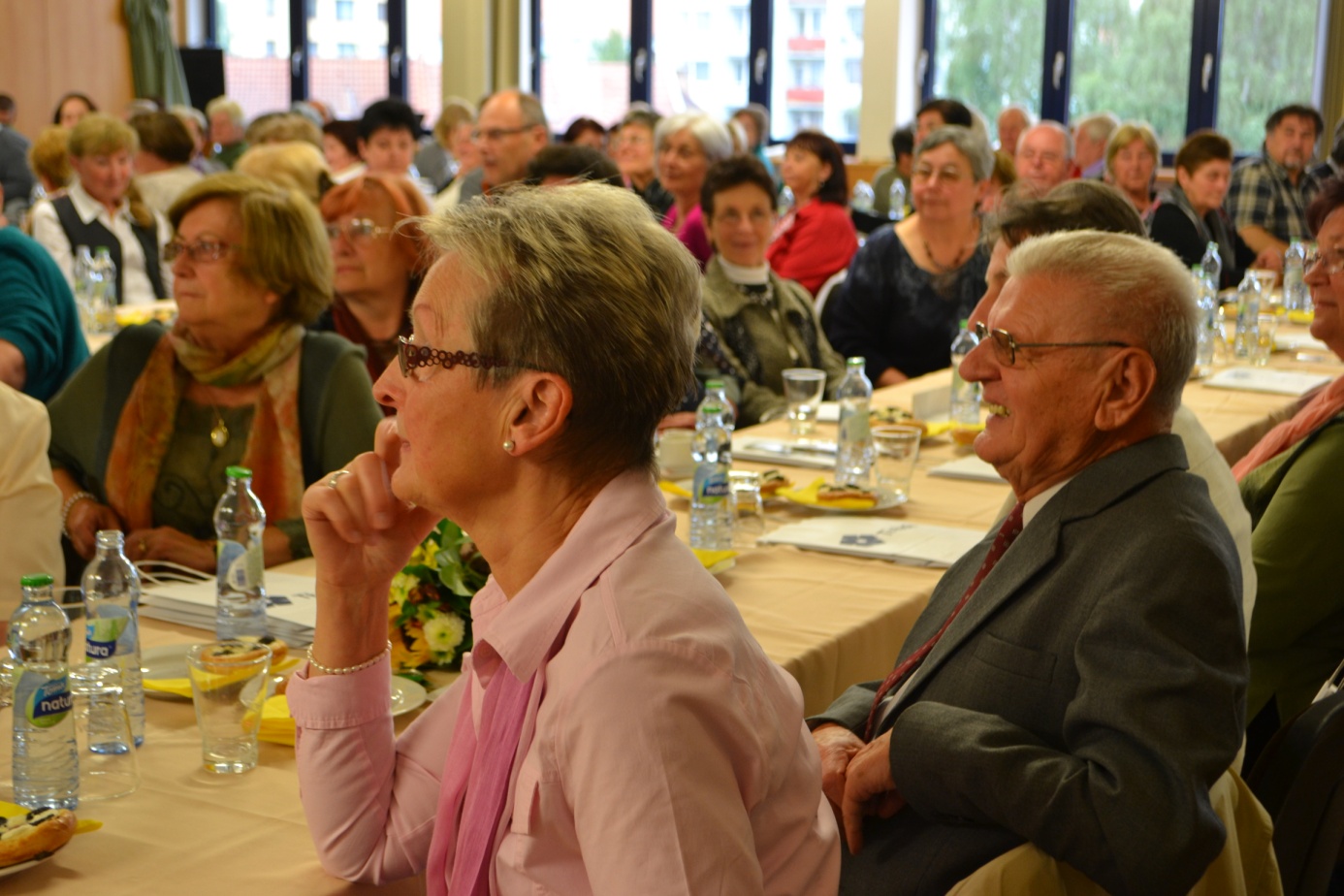 ČervenSlavnostní předání čtenářských průkazů prvňáčkůmDen krásy s Mary Kay – odpoledne pro ženy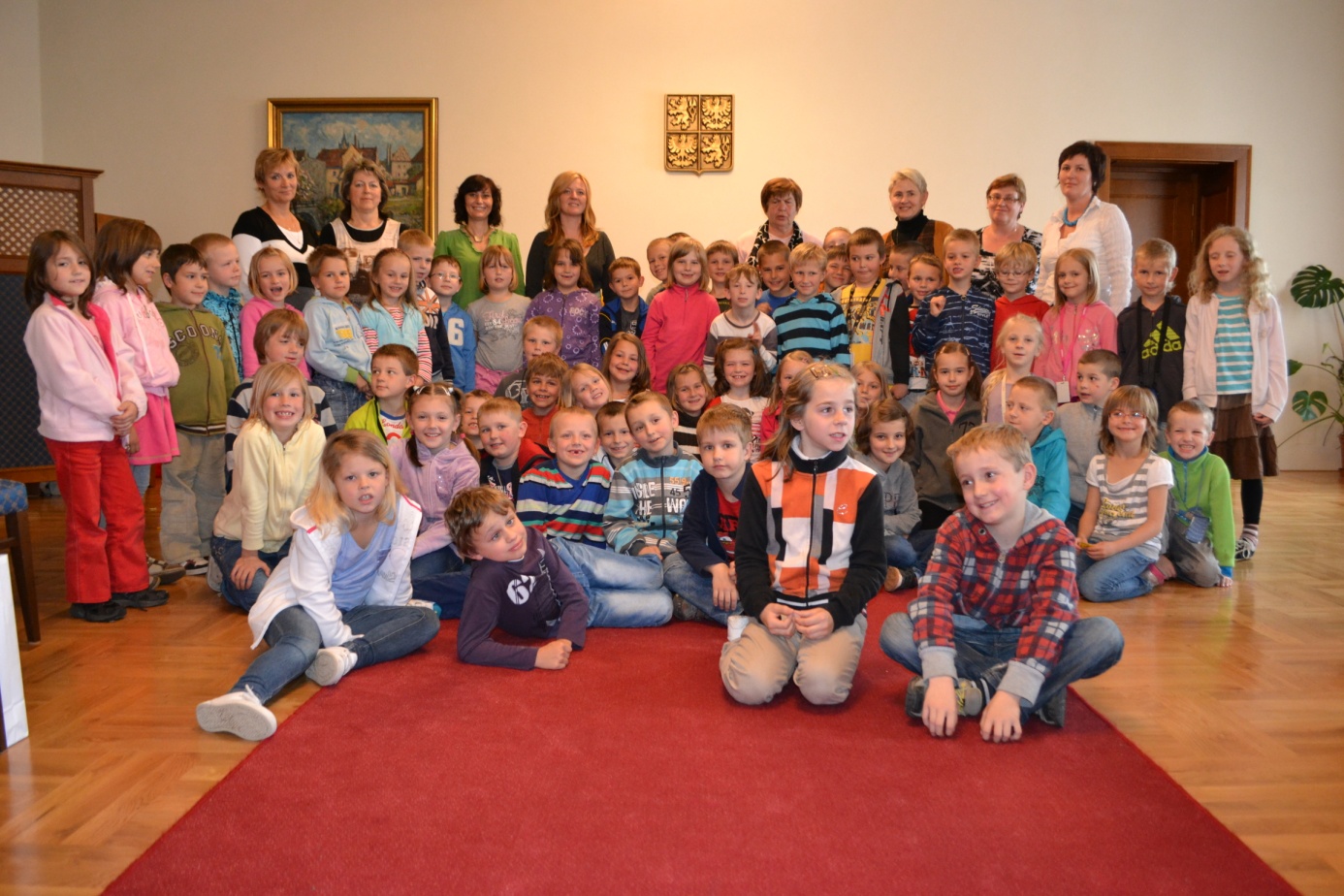 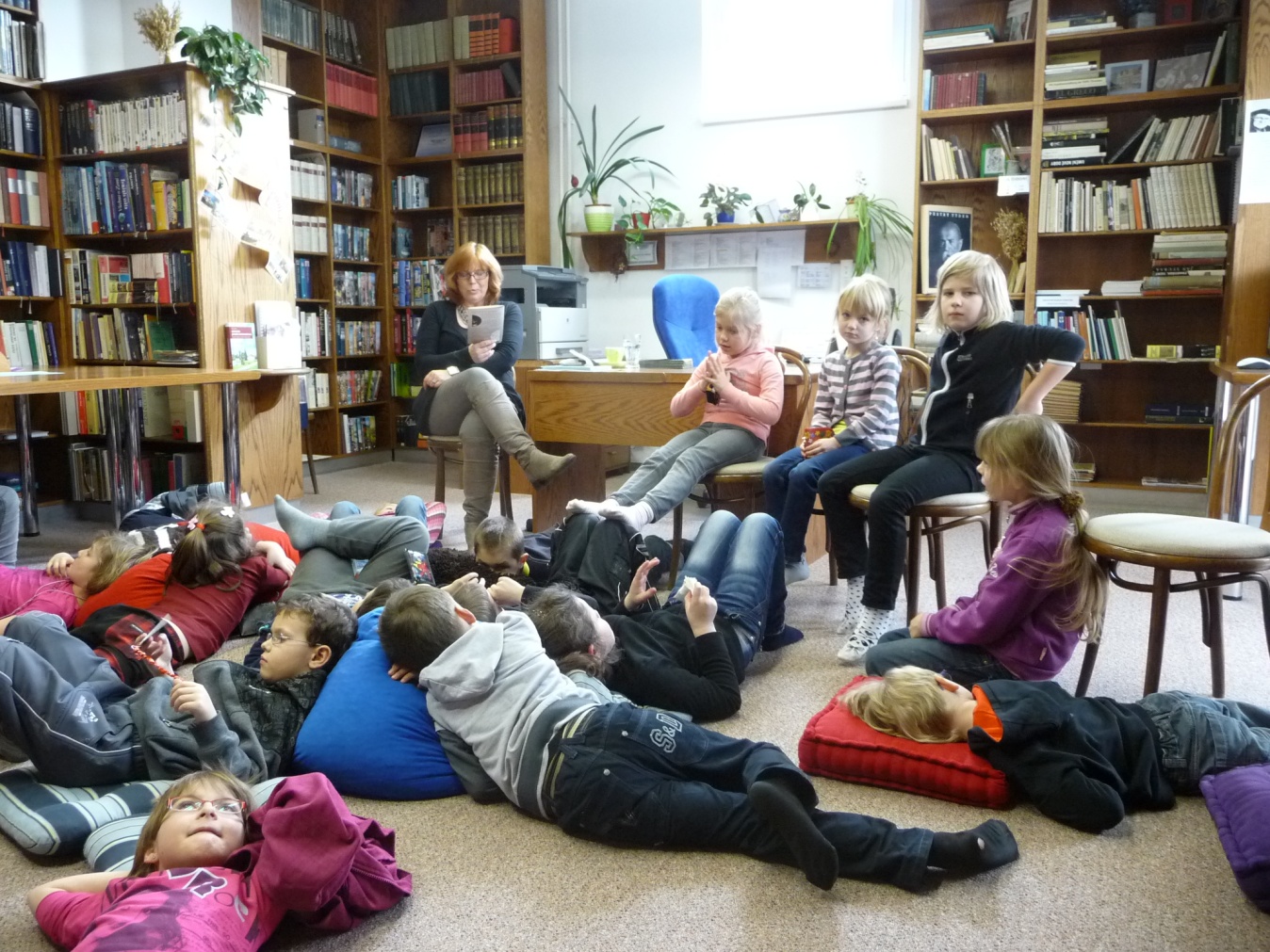 ČervenecPověstmi opředená Třeboň – předčítání z pověstí o Třeboni před knihovnou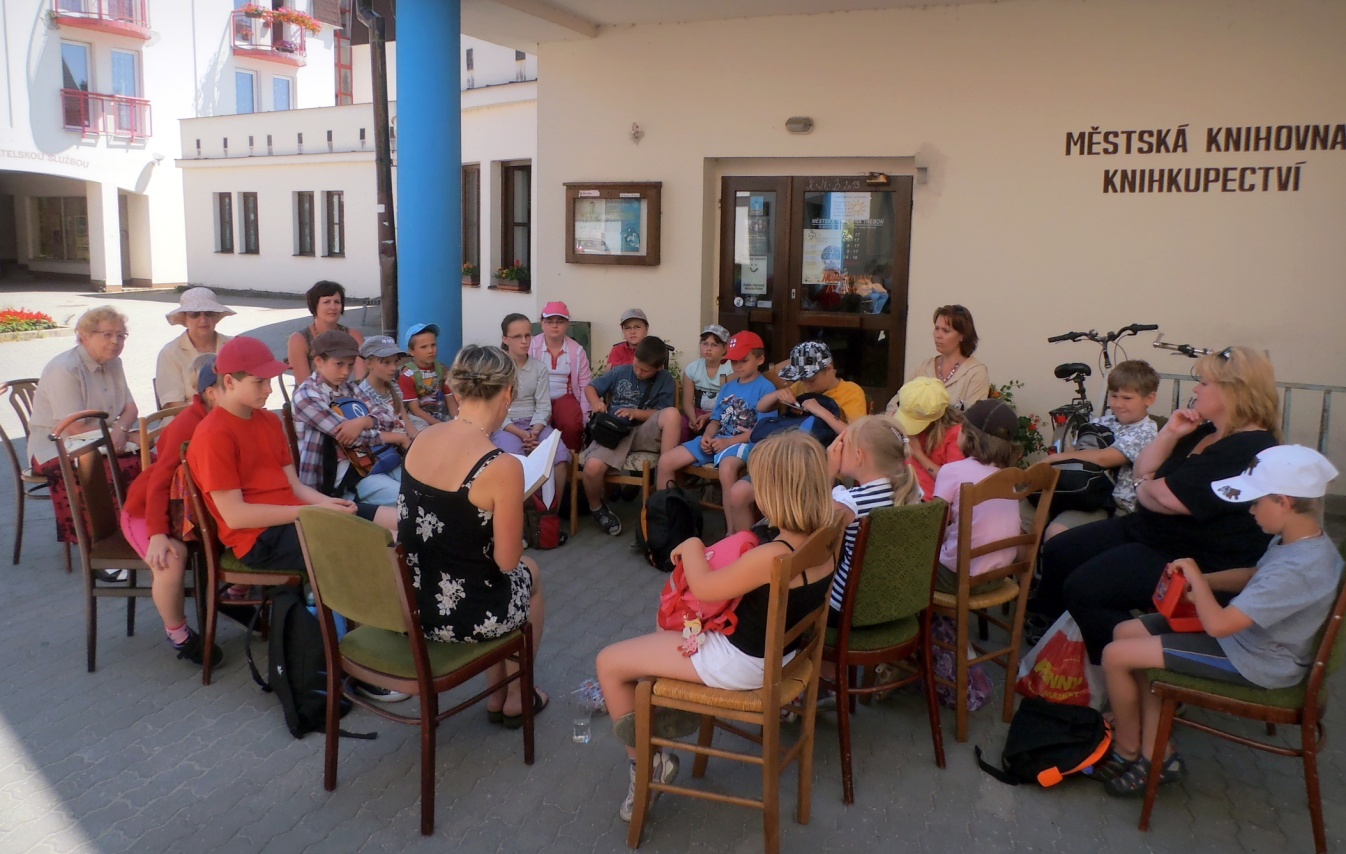 ZáříUniverzální zákony života – křest knihy Mirka VojáčkaŘíjenTvoříme z papíru – tvůrčí dílna pro dětiPřírodní zahradničení – přednáška Ing. Martina CharvátaAutorské čtení Lucie Kukačkové a Warany PsavomoreckéNávrat krále Šumavy – autorské čtení Davida Jana ŽákaZahájení zimního semestru VU3V – Hudební nástrojeVýstava prací studentů OA, SOU a SOŠ Třeboň, obor módní návrhářstvíMódní přehlídka studentekBeseda s pediatrem MUDr. Martinem Gregorou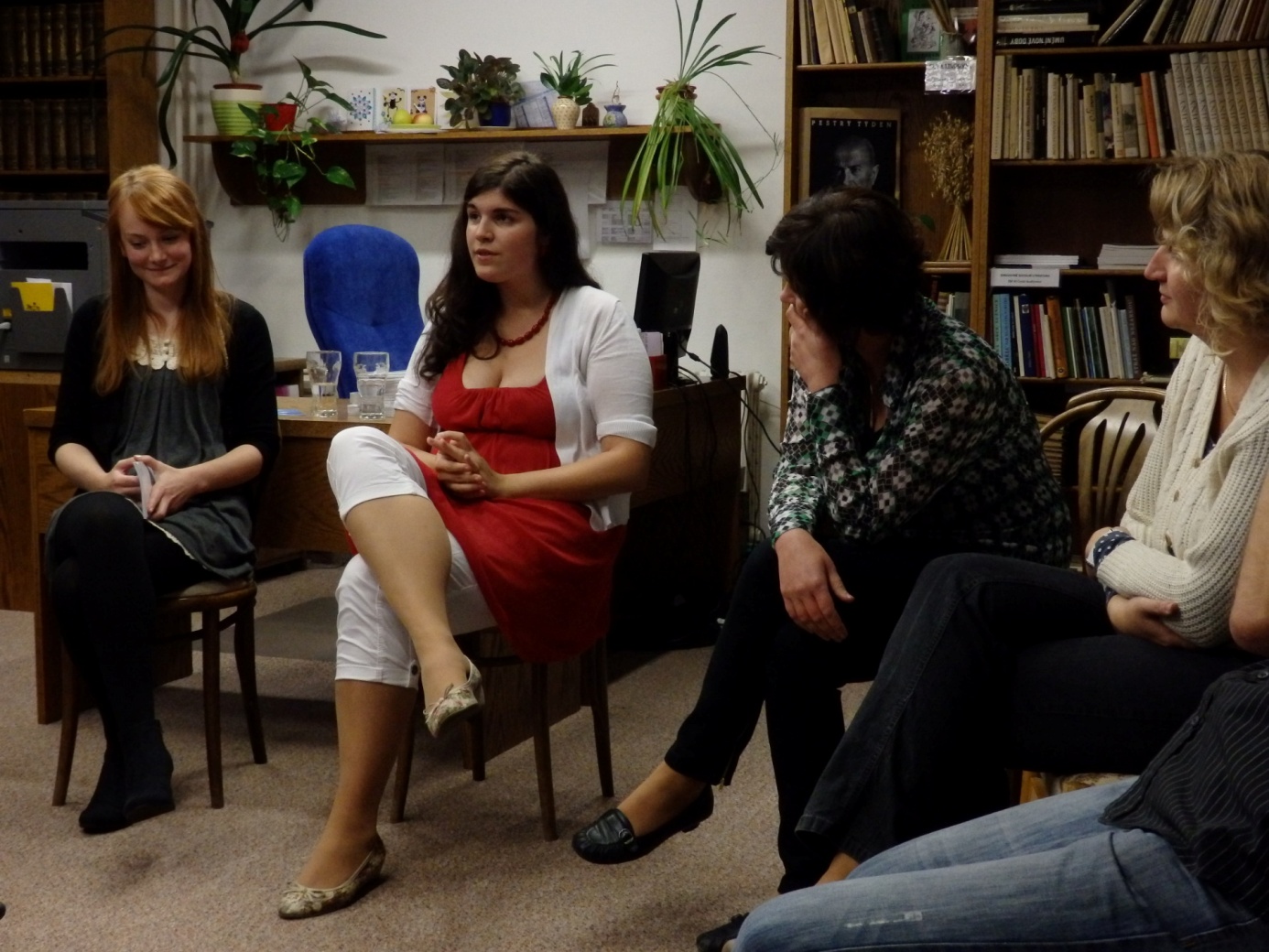 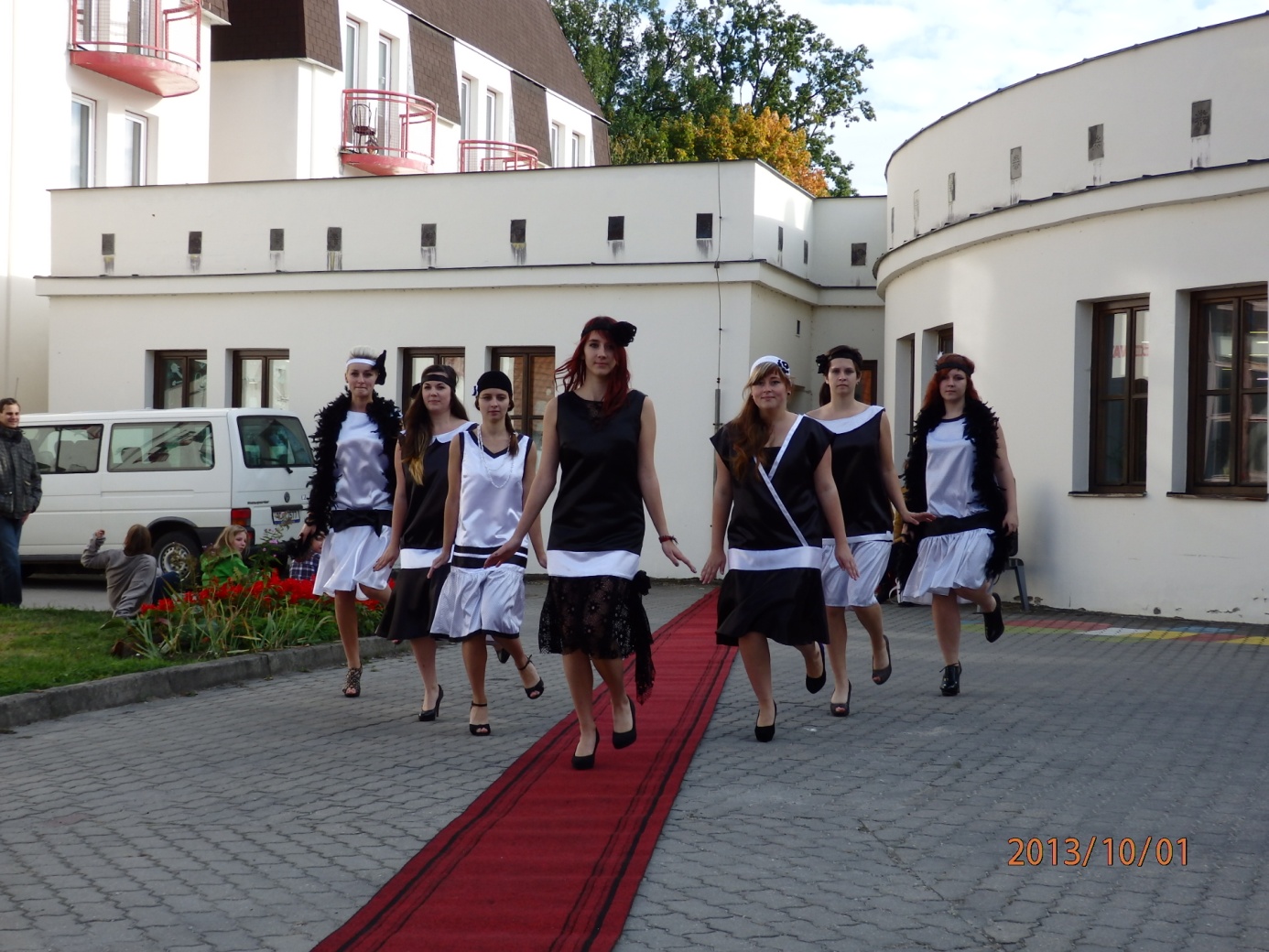 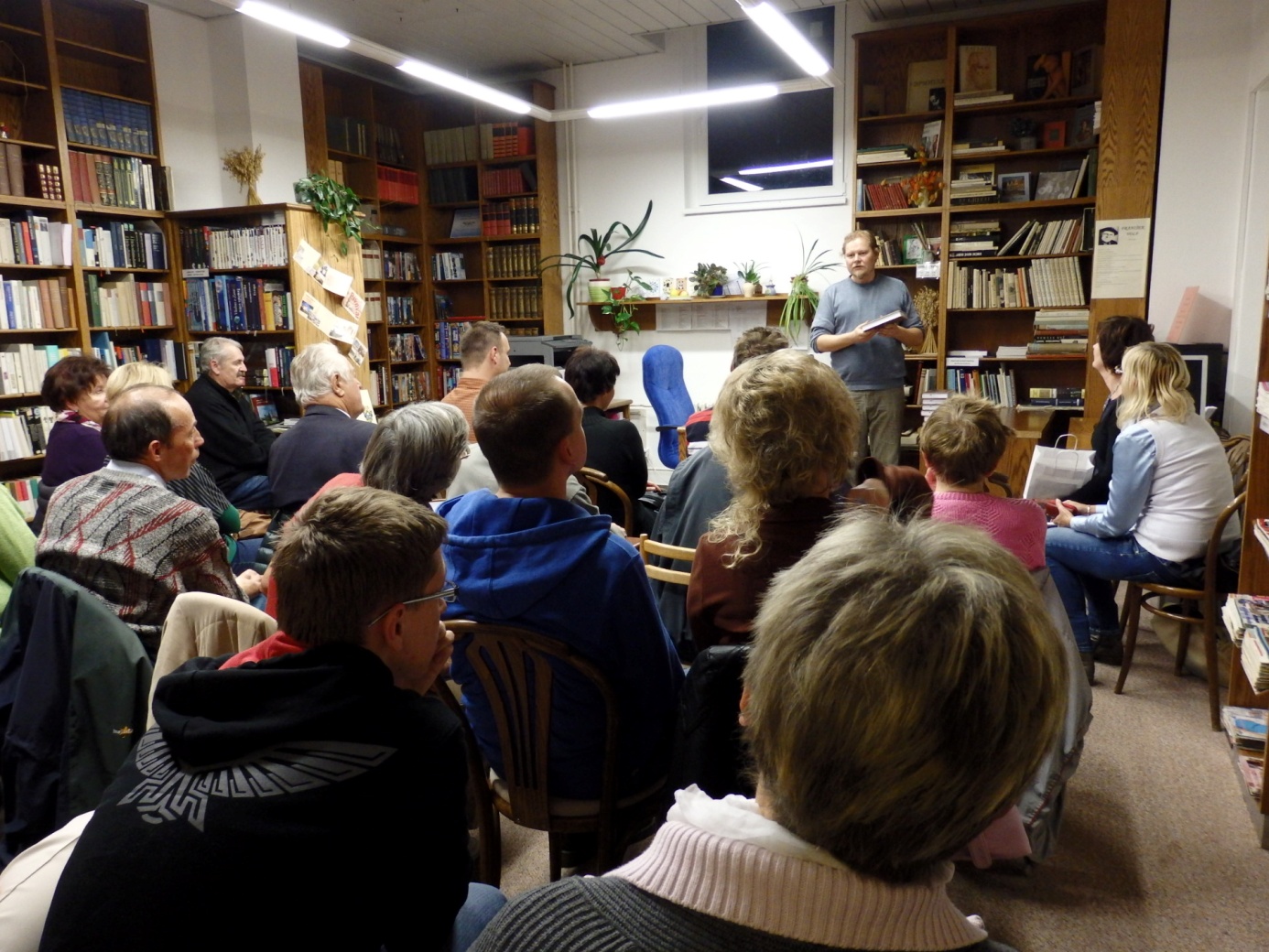 ListopadHodinka zpívání – hudebně zábavný pořad divadla Hnedlevedle pro děti mateřských škol a 1. tříd základních školVýstava obrazů Pavla HolešínskéhoKapřík Metlík – autorské čtení Jana Opatřila – pro žáky 3. a 4. tříd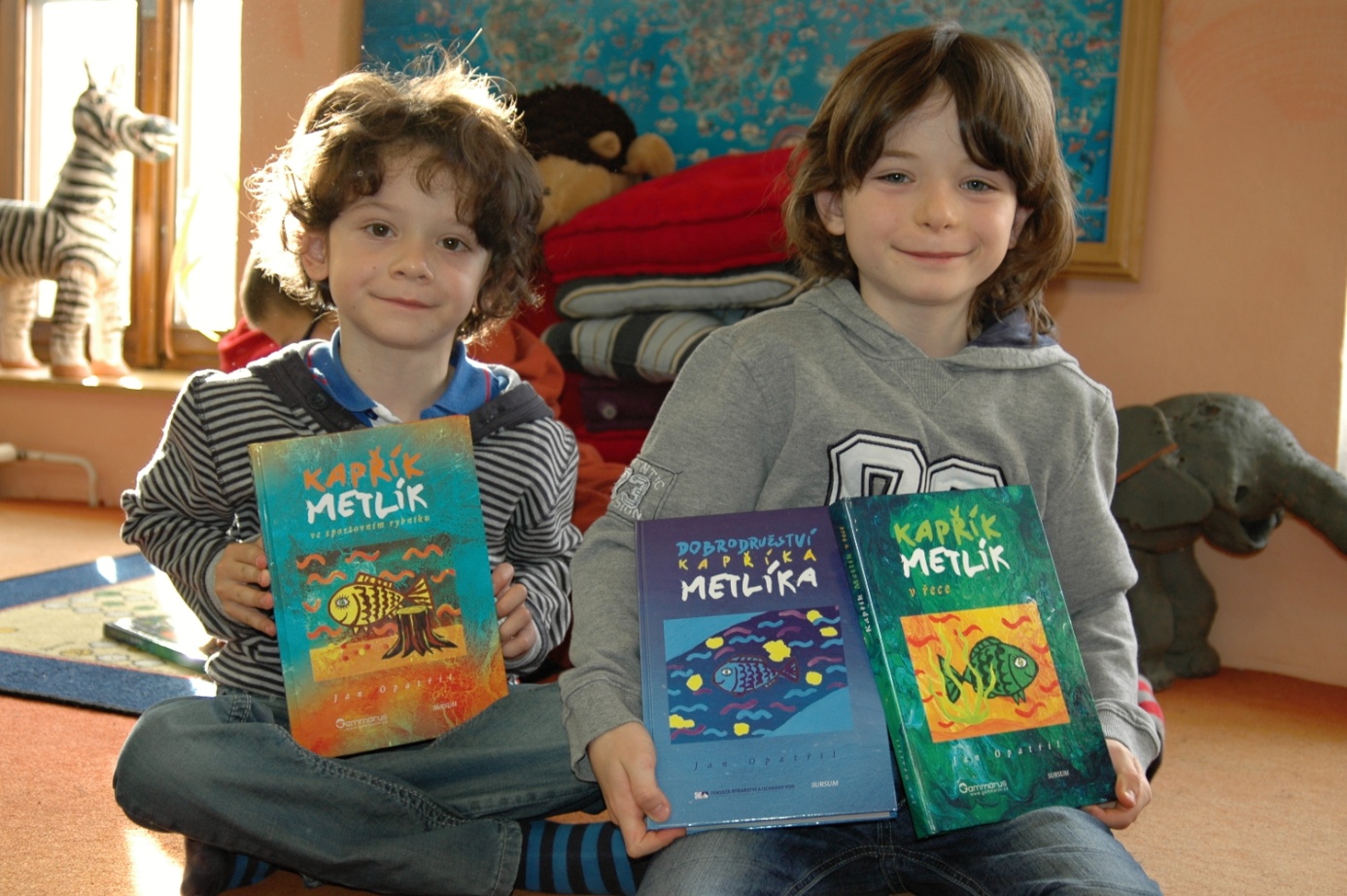 ProsinecVánoční inspirace – výtvarná dílna Vánoční dílna pro dětiAch, ty boty – beseda o dětském (ne)obouváníPřednáška o neuropatiiProdej levných knih pro veřejnost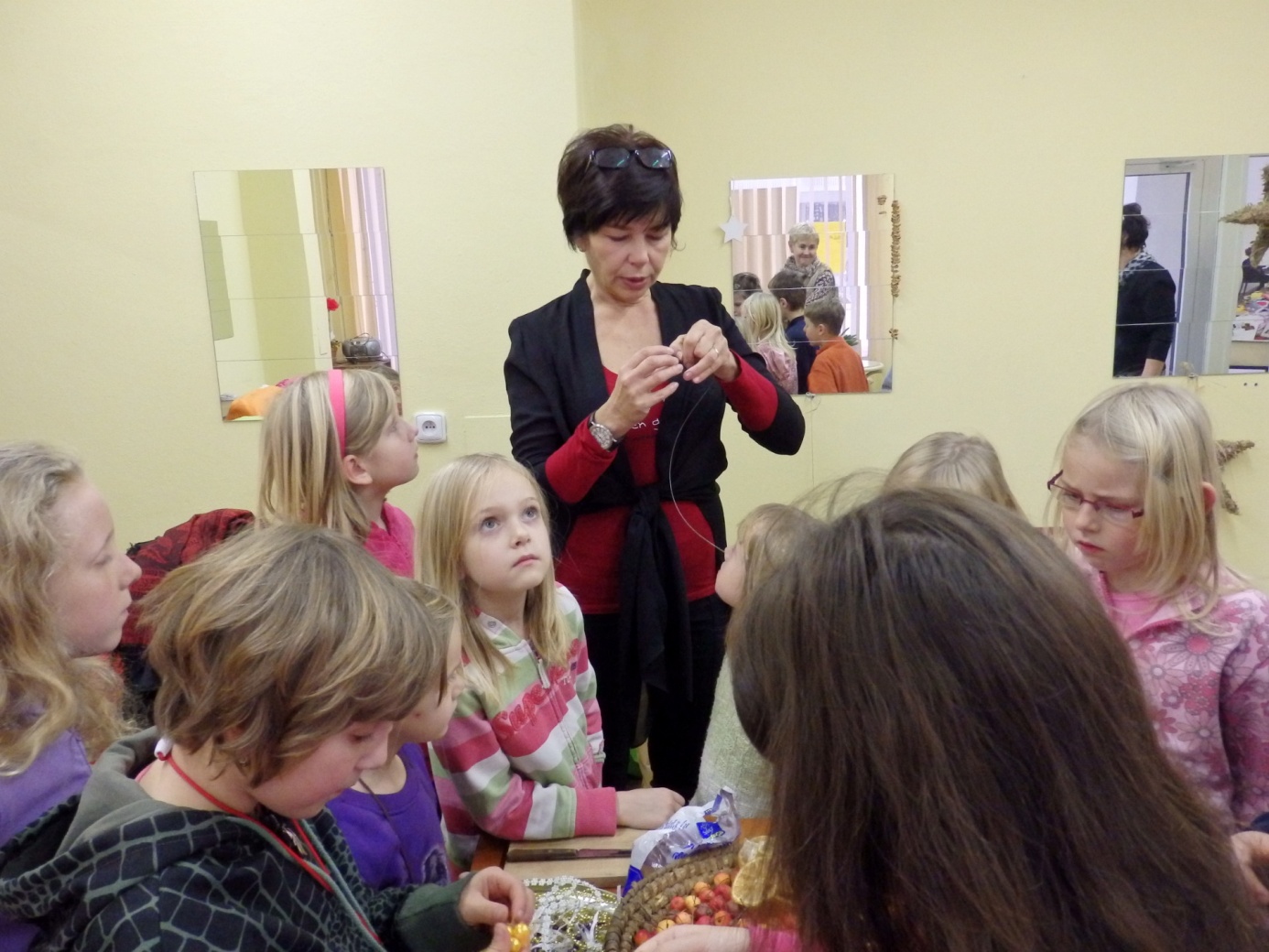 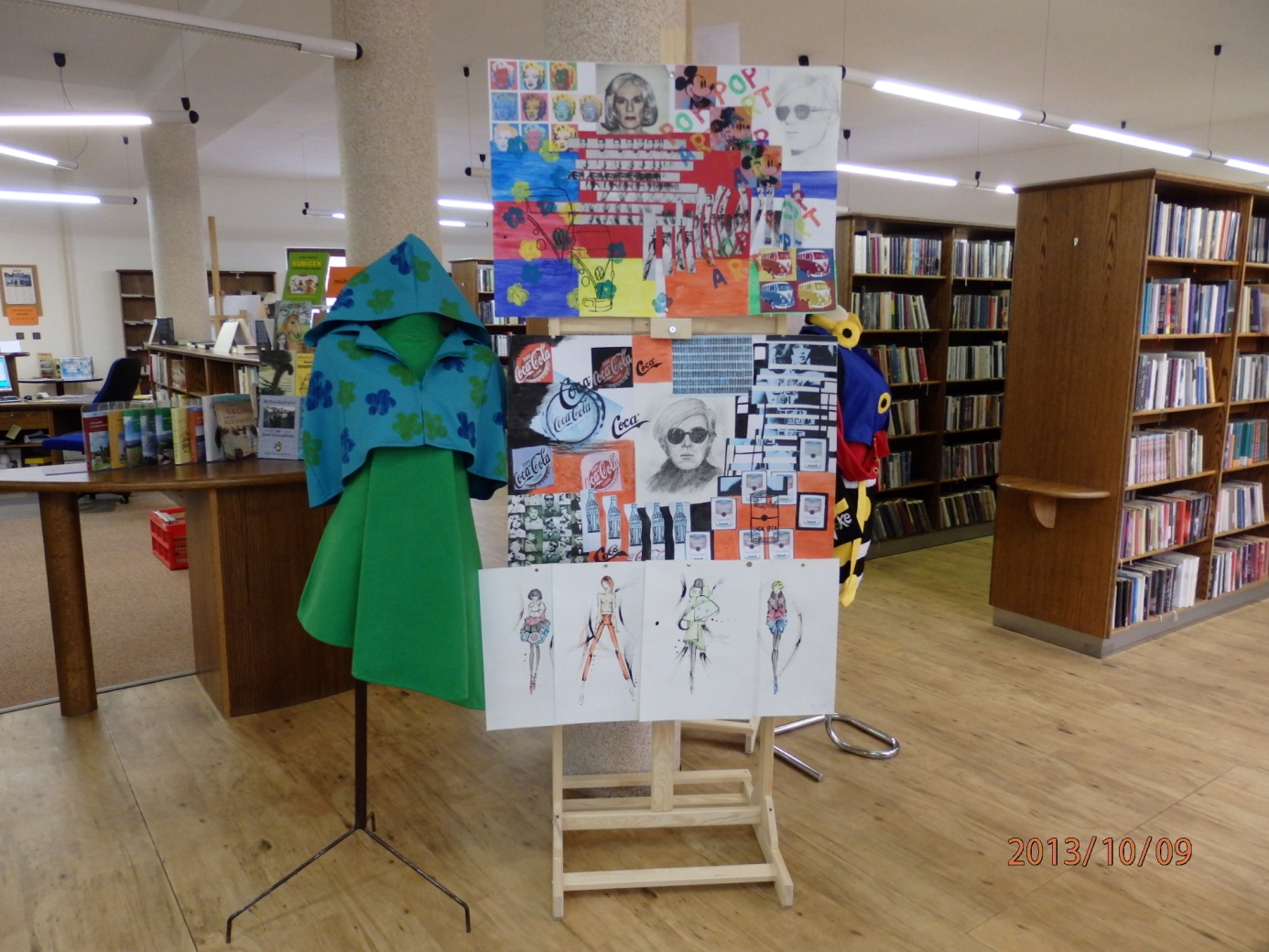 SpolupráceMěsto Třeboň – záštita místostostarostky nad velkými akcemi a účast na nich (předávání pamětních listů účastníkům VU3V, předávání čtenářských průkazů)MěÚ Třeboň, odbor kultury a cestovního ruchu, odbor finanční a majetkovýČeský nadační fond pro vydruAttavena o. p. s. České Budějovice – knihovna je partnerem projektu Podnikám a vynikámOA, SOU a SOŠ Třeboň – výstavy, módní přehlídky, praxeZákladní škola Na sadechZákladní škola SokolskáGymnázium TřeboňČeský nadační fond pro vydru – výstavy, přednáškyPříbrazský Plaváček – společné akce pro dětiDomov Pístina – domov pro osoby se zdravotním postiženímHospic sv. KleofášeČeská zemědělská univerzita v Praze – provozně ekonomická fakulta - VU3VRegionální funkce knihovnyMěstská knihovna Třeboň je knihovnou pověřenou výkonem regionálních funkcí pro 17 neprofesionálních knihoven na Třeboňsku. Tato činnost je zajišťována úvazkem 0,5.V roce 2013 bylo na Třeboňsku16 neprofesionálních knihoven1 jejich pobočkaBylo provedeno51 konzultací64 metodických návštěv2 revize75 výměnných souborů s 3 905 svazkyBylo zpracováno333 knihovních jednotek nakoupených z prostředků obcí656 knihovních jednotek do výměnného fondu knihovny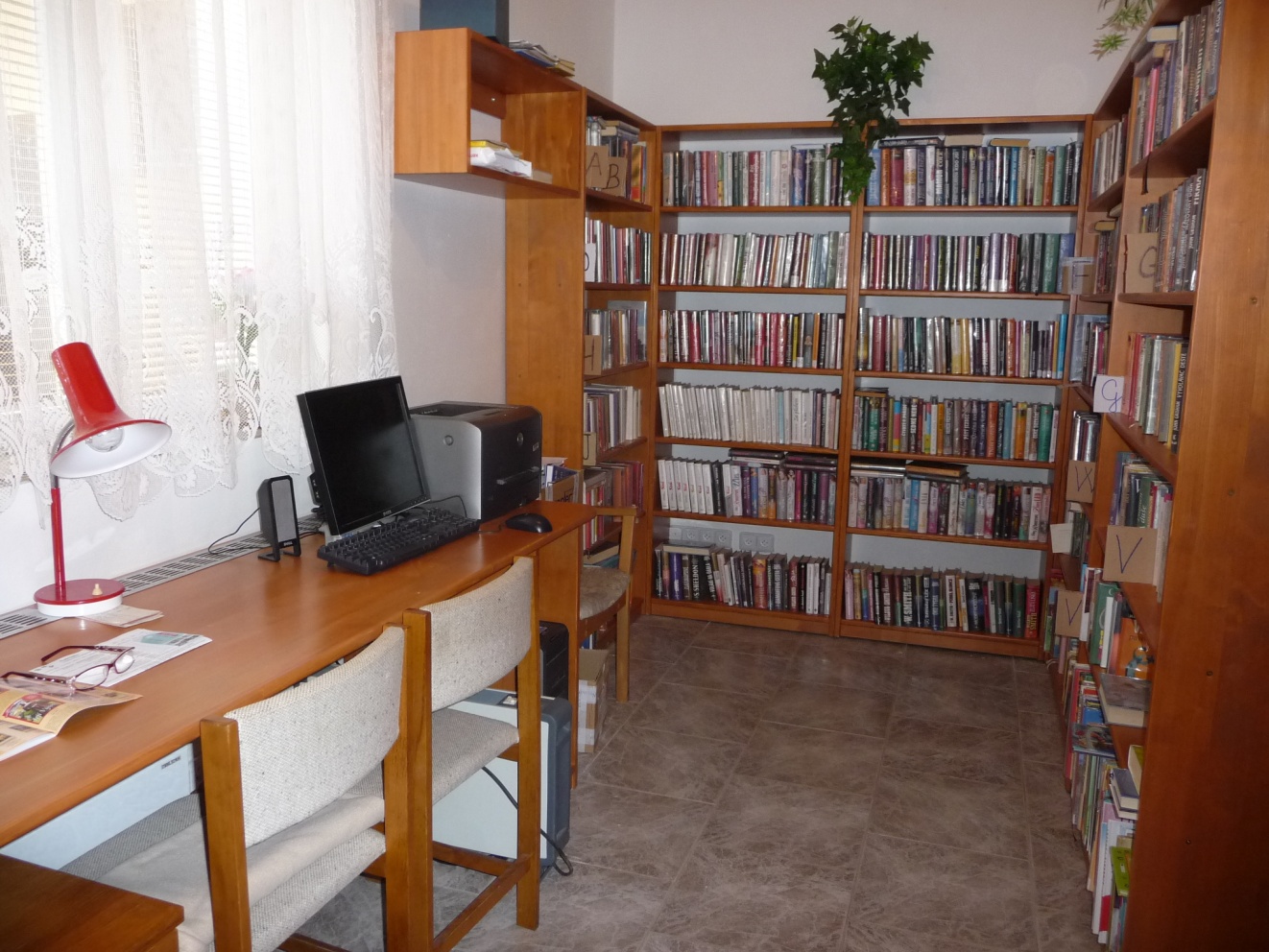                                                                                                                                       Obecní knihovna HamrVýhledV roce 2014 bude mít knihovna výročí 120 let od svého založení, s tím budou spojeny akce pro veřejnostPro čtenáře připraví nové služby: ANOPRESS                                                     SMART katalogV případě, že bude podpořen projekt v rámci Knihovna 21. století – doplní zvukové knihy Zlepšení technického vybavení knihovny – nové počítače                                                                         Zpracovala:                                                                                                                                                      Vlasta Petrová, ředitelka MěK Třeboň                                                                                Třeboň 31. ledna 2014                             